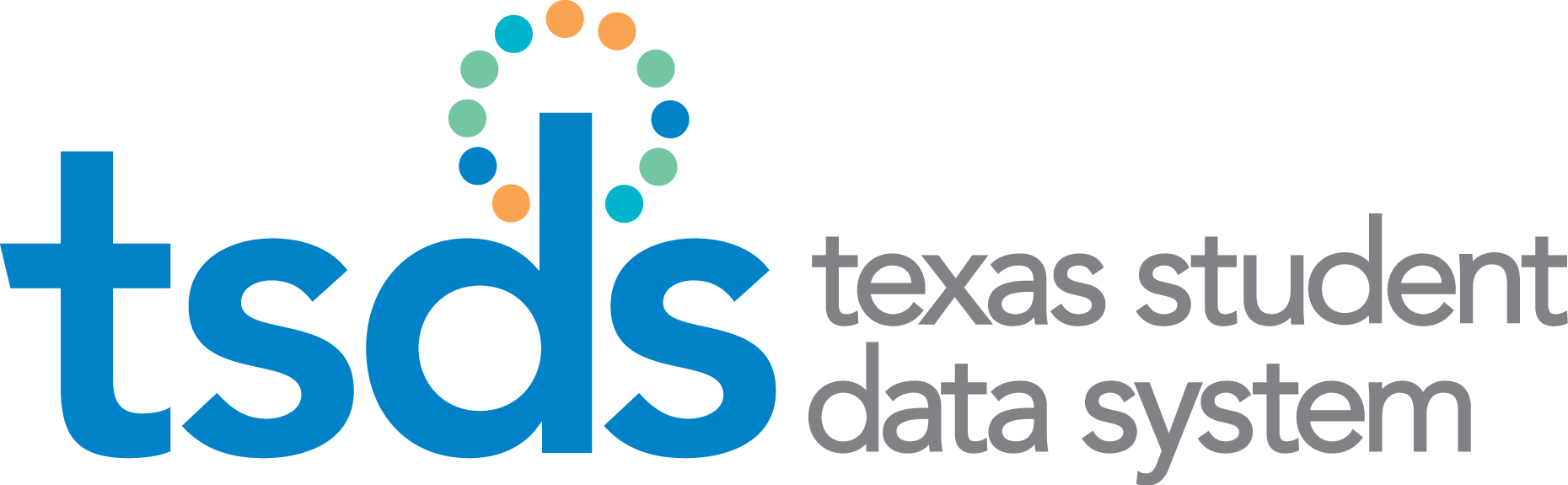 Texas Education Data Standards (TEDS)2022-2023 Cumulative Change Log – Business Validation RulesPost-Addendum Version 2023.2.1August 19, 2022* Republished September 15, 2022: 
     30090-0105 and 30090-0106 – PE Service ID revisions
     41163-0082 and 41163-0085 through 41163-0092 – revise 9 Child Find rules to Fatal error level
     40110-0205, 42400-0031, 43415-0006, 43415-0019, 43415-0064 – revise to exclude Texas Tech University K-12
     43415-0078 – new rule for Texas Tech University K-12
Prepared by: Information Technology Services Business Management DivisionTSDS & PEIMS Business Validation Rule ChangesThe following is a cumulative list of all business validation rule changes in TEDS for 2022-2023.It includes all rule changes since the 2021-2022 TEDS Post-Addendum Version 2022.2.3 published November 1, 2021.VersionRule #Description of ChangeError LevelTSDSCollectionPEIMS Sub2023.1.010020-0066Revision: Changed Rule Type from Business Context to Field ValidationF3, 42023.2.010020-0068New rule: If CAMPUS-ID is an active campus, then CHARTER-EDUCTIONAL-ENROLLMENT-CAPACITY must be greater than 0.FXCSW2023.2.010020-0069New rule: CHARTER-EDUCATIONAL-ENROLLMENT-CAPACITY must be greater than or equal to NUMBER-CHARTER-STUDENTS-ENROLLED.FXCSW2023.1.010200-0066New rule: If ADDITIONAL-DAYS-PROGRAM-INDICATOR-CODE is "1" for a campus in SchoolExtension data, then for each INSTRUCTIONAL-TRACK-INDICATOR-CODE, where INSTRUCTIONAL-PROGRAM-TYPE is "01", "02", or "14" on ReportingPeriodExtension data, the sum of all CalendarDateExtension SCHOOL-DAY-OPERATIONAL-MINUTES and SCHOOL-DAY-WAIVER-MINUTES where CALENDAR-WAIVER-EVENT-TYPE-CODE is not "01" or "04" should be greater than or equal to 75,600.S32023.1.010200-0067New rule: If ADDITIONAL-DAYS-PROGRAM-INDICATOR-CODE is "1" for a campus in SchoolExtension data, then the sum of ReportingPeriodExtension NUMBER-DAYS-TAUGHT where REPORTING-PERIOD-INDICATOR-CODE is "1" through "6" should be greater than or equal to 180 days.S32023.2.010200-0067Revision: Added 'for each INSTRUCTIONAL-TRACK-INDICATOR-CODE where INSTRUCTIONAL-PROGRAM-TYPE is "01", "02", "04", "14", or "15", 'S32023.1.010200-0068New rule: ReportingPeriodExtension CAMPUS-ID should be one of the campuses reported in PEIMS Summer as meeting calendar requirements for the Additional Days School Year (ADSY) program.S42023.0.020030-0008Revision: Changed FISCAL-YEAR from 2 to 3F12023.1.020030-0052Revision: Removed PROGRAM-INTENT-CODE 31W12023.1.020032-0024Revision: Changed FISCAL-YEAR from 1 to 2; Removed FUND-CODEs 266, 277, 279, 280, 281, 282, 283, 284, 285F22023.0.020032-0075Revision: Deleted FISCAL-YEAR 9. Added FISCAL-YEAR 3.S22023.1.020032-0096Revision: Removed FUND-CODE 440; Added FUND-CODEs 269, 278, 345, 366S22023.1.020032-0097Revision: Removed FUND-CODE 440; Added FUND-CODEs 269, 278, 345S22023.1.020032-0098Revision: Removed FUND-CODE 440; Added FUND-CODEs 269, 278, 345S22023.1.020032-0099Revision: Removed FUND-CODE 440; Added FUND-CODEs 269, 278, 345, 366S22023.1.020032-0100Revision: Removed FUND-CODEs 286, 359, 360, 440; Added FUND-CODEs 269, 278, 345, 366S22023.1.020032-0101Revision: Removed FUND-CODE 440; Added FUND-CODEs 269, 278, 345, 366S22023.1.020032-0102Revision: Removed FUND-CODEs 286, 359, 360; Added FUND-CODE 278S22023.1.020032-0103Deleted ruleW22023.1.020032-0104Revision: Removed FUND-CODEs 286, 360, 440; Added FUND-CODEs 269, 278, 345S22023.1.020032-0112Deleted ruleS22023.1.020032-0119Deleted ruleS22023.1.020032-0151Revision: Removed FUND-CODE 277; Removed FUNCTION-CODE 81F22023.2.020032-0151Revision: Added FUND-CODEs 269, 278, 345, and 366F22023.1.020032-0152New rule: If FUND-CODE is "277", "279", "280", "284", or "285", then FUNCTION-CODE must not be "81".F22023.2.020032-0152Revision: Added FUND-CODEs 269, 278, and 345F22023.2.020032-0153New rule: If FUNCTION-CODE is "71", and FUND-CODE is "2XX", then OBJECT-CODE must be "6512" or "6522".F22023.0.020033-0004Revision: Deleted FISCAL-YEAR 9. Added FISCAL-YEAR 3.F22023.1.030040-0009Revision: Corrected BLACK-AFRICAN AMERICAN-CODE to BLACK-AFRICAN-AMERICAN-CODEF1, 42023.1.030040-000BRevision: Corrected BLACK-AFRICAN AMERICAN-CODE to BLACK-AFRICAN-AMERICAN-CODEF1, 42023.2.030040-0045Revision: Added STAFF-TYPE-CODE 4F12023.2.030040-0046Revision: Added STAFF-TYPE-CODE 4F12023.1.030040-0052Revision: Removed Rule Applies to CampusFXCRF, CRW2023.0.030060-0019Deleted rule (duplicates 30090-0056)S12023.0.030060-0028Revision: Changed FISCAL-YEAR from 2 to 3S12023.1.030060-0028Revision: Removed FUND-CODEs 266, 277, 279, 280, 281, 282, 283, 284, 285S12023.0.030060-0029Revision: Deleted FISCAL-YEAR 9. Added FISCAL-YEAR 3.S12023.1.030060-0031Revision: Removed FUND-CODE 440; Added FUND-CODEs 269, 278, 345, 366S12023.1.030060-0032Revision: Removed FUND-CODE 440; Added FUND-CODEs 269, 278, 345S12023.1.030060-0033Revision: Removed FUND-CODE 440; Added FUND-CODEs 269, 278, 345S12023.1.030060-0034Revision: Removed FUND-CODE 440; Added FUND-CODEs 269, 278, 345, 366S12023.1.030060-0035Revision: Removed FUND-CODEs 286, 359, 360, 440; Added FUND-CODEs 269, 278, 345, 366S12023.1.030060-0036Revision: Removed FUND-CODE 440; Added FUND-CODEs 269, 278, 345, 366S12023.1.030060-0037Revision: Removed FUND-CODEs 286, 359, 360; Added FUND-CODE 278S12023.1.030060-0038Deleted ruleW12023.1.030060-0039Revision: Added FUND-CODE 278S12023.1.030060-0041Revision: Removed FUND-CODEs 359, 440; Added FUND-CODEs 269, 278, 345, 366S12023.0.030060-0043Revision: Added 'For a particular TX-UNIQUE-STAFF-ID, '; Added 'there should be at least one staff responsibility with a matching TX-UNIQUE-STAFF-ID where'; Changed 'ESC-SSA-STAFF-INDICATOR-CODE should be "2" for this staff person' to 'ESC-SSA-STAFF-INDICATOR-CODE is "2"'S12023.1.030060-0067Revision: Removed FUND-CODEs 286, 360, 440; Added FUND-CODEs 269, 278, 345S12023.1.030060-0070Revision: Removed FUND-CODE 277; Removed FUNCTION-CODE 81F12023.2.030060-0070Revision: Added FUND-CODEs 269, 278, 345, and 366F12023.1.030060-0071New rule: If FUND-CODE is "277", "279", "280", "284", or "285", then FUNCTION-CODE must not be "81".F12023.2.030060-0071Revision: Added FUND-CODEs 269, 278, and 345F12023.0.030090-0056Revision: Added "at least one"S12023.0.030090-0073Revision: Added ROLE-ID "120"W12023.2.19/15/2230090-0105Revision: Added SERVICE-IDs PES00051 and PES00056; Removed SERVICE-IDs PES00052, PES00054, and PES00055F12023.2.19/15/2230090-0106Revision: Added SERVICE-IDs PES00051 and PES00056; Removed SERVICE-IDs PES00052, PES00054, and PES00055F12023.2.030090-0116Revision: Revised rule text to remove extra "and" before NUMBER-MINUTES-TAUGHT-WEEK-4S12023.0.030090-0124New rule: If ADDITIONAL-DAYS-PROGRAM-TEACHER-INDICATOR-CODE is "1", then CAMPUS-ID must match an entry registered with the TEA as an active instructional campus in the reporting LEA ending in "001"-"698".F42023.0.030090-0125New rule: If ADDITIONAL-DAYS-PROGRAM-TEACHER-INDICATOR-CODE is "1", then SERVICE-ID must not be a high school course (Eligible for State HS Credit = "Y" in code table C022) and must not begin with "SA" or "SS".F42023.0.030090-0126New rule: If ADDITIONAL-DAYS-PROGRAM-TEACHER-INDICATOR-CODE is "1", then the following must not be blank: CLASS-ID-NUMBER, NUMBER-STUDENTS-IN-CLASS, and CLASS-TYPE-CODE.F42023.0.030090-0127New rule: If ROLE-ID is "119", then SERVICE-ID should be "SS007000", "SS008000", "SS019000", or "SS022000".W12023.0.030305-0008Revision: Changed June 1, 2021 to June 1, 2022. Changed August 31, 2022 to August 31, 2023.FXCRF, CRW, ECDS-KG, ECDS-PK2023.0.030305-0010Revision: Changed June 1, 2021 to June 1, 2022. Changed August 31, 2022 to August 31, 2023.FXCRF, CRW, ECDS-KG, ECDS-PK2023.1.030310-0003Revision: Corrected "last three characters are CAMPUS-ID" to "last three characters of CAMPUS-ID"SXCRW2023.2.040100-0006Revision: Removed AS-OF-STATUS-CODE CF12023.0.040100-0018Revision: Replaced 'if there is one' with 'for PEIMS Submission 1 (Fall)'; Added 'for PEIMS Submission 3 (Summer) and Submission 4 (Extended Year)'F1, 3, 42023.1.040100-0035Revision: Corrected BLACK-AFRICAN AMERICAN-CODE to BLACK-AFRICAN-AMERICAN-CODEF1, 3, 42023.2.040100-0043Revision: Removed AS-OF-STATUS-CODE CF12023.0.040100-0075Revision: Removed ' or this student should be reported with CRISIS-CODE "10B"S32023.2.040100-0075Revision: Added ', or VIRTUAL-STUDENT-NOT-IN-MEMBERSHIP should be "1"'S32023.2.040100-0122Revision: Added ', or VIRTUAL-STUDENT-NOT-IN-MEMBERSHIP must be "1"'F32023.0.040100-0175Revision: Added PEIMS Submission 3 to this ruleF1, 3, 42023.1.040100-0192Revision: Changed Error Level from Fatal to Special Warning; changed "must" to "should"S12023.2.040100-0199Revision: IBC Approved Vendor Crosswalk is updated every school yearF1, 32023.2.040100-0204Revision: Replaced 'Hearing/Auditory Impairment (Auditory Impairment)' with 'Deaf And Hard Of Hearing'FXSp Ed Lang Acq2023.2.040100-0205Revision: Replaced 'Hearing/Auditory Impairment (Auditory Impairment)' with 'Deaf And Hard Of Hearing'FXSp Ed Lang Acq2023.0.040100-0208Revision: Changed June 1, 2021 to June 1, 2022. Changed August 31, 2021 to August 31, 2022.F12023.0.040100-0209Revision: Changed September 1, 2021 to September 1, 2022. Changed May 31, 2022 to May 31, 2023.F32023.1.040100-0215Revision: Added 2022-2023F12023.1.040100-0220Revision: Added ECONOMIC-DISADVANTAGE-CODE "99"; revised Business MeaningS1, 32023.2.040100-0224Revision: Revised Business Meaning (no impact to rule text or logic)S12023.0.040100-0226Revision: Changed 'GRADE-LEVEL-CODE must be "PK"-"12"' to 'GRADE-LEVEL-CODE must be "PK"-"03"'F12023.0.040100-0229Deleted rule that was applicable for 2021-2022 onlyF32023.0.040100-0230New rule: If PARENT-REQUEST-RETENTION-INDICATOR is "1" and GRADE-LEVEL-CODE is "01"-"03", then AT-RISK-INDICATOR-CODE should be "1".W12023.1.040100-0231New rule: If POST-SECONDARY-CERTIFICATION-LICENSURE-RESULT is "03", then IBC-EXAM-FEE-AMOUNT should be 0.00 or not reported.F1, 32023.1.040100-0232New rule: If DYSLEXIA-INDICATOR-CODE is "1", then there must be student program data with at least one DYSLEXIA-SERVICES-CODE for this student.F32023.1.040100-0233New rule: If DYSLEXIA-INDICATOR-CODE is "0", then there must not be student program data with a DYSLEXIA-SERVICES-CODE reported for this student.F32023.1.040100-0234New rule: If DYSLEXIA-RISK-CODE is "03", then DYSLEXIA-SCREENING-EXCEPTION-REASON must not be blank.F32023.1.040100-0235New rule: If DYSLEXIA-SCREENING-EXCEPTION-REASON is not blank, then DYSLEXIA-RISK-CODE must be "03".F32023.2.040100-0239New rule: If AS-OF-STATUS-CODE is "C", then there should not be leaver data with a matching TX-UNIQUE-STUDENT-ID, unless LEAVER-REASON-CODE is "01".S12023.2.040100-0240New rule: If AS-OF-STATUS-CODE is "C", then GRADE-LEVEL-CODE must be "06"-"12".F12023.0.040110-0050Revision: Added 'For a particular CAMPUS-ID,'; Added '(Student School Association)'S12023.0.040110-0051Revision: Added 'For a particular CAMPUS-ID,'; Added '(Student School Association)'S12023.0.040110-0052Revision: Added 'For a particular CAMPUS-ID-OF-ENROLLMENT that is not registered with TEA as a JJAEP,'; Added '(Student School Association)'; Removed 'on a particular CAMPUS-ID-OF-ENROLLMENT'; Removed 'unless the campus is registered with TEA as a JJAEP'S12023.0.040110-0058Revision: Added ADA-ELIGIBILITY-CODE "9"S12023.0.040110-0060Revision: Added ADA-ELIGIBILITY-CODE "9"S12023.0.040110-0077Revision: Removed ' or this student must be reported with CRISIS-CODE "10A" or "10B"F32023.2.040110-0077Revision: Added ', or this student must be reported with VIRTUAL-STUDENT-NOT-IN-MEMBERSHIP of "1"'F32023.2.040110-0097Revision: Added 'or Windham School District (236903)'F1, 3, 42023.2.040110-0105Revision: Removed PEIMS Submission 3F42023.0.040110-0126Revision: Changed Error Level from Special Warning to Fatal; Added 'or PARENT-REQUEST-RETENTION-INDICATOR must be "1", or PK-ELIGIBLE-PREVIOUS-YEAR-INDICATOR-CODE must be "1"' so that certain 5 year olds in PK can be marked as ADA eligible per SAAH section 7.2.1 updates. Revised Business Meaning.F12023.0.040110-0165Revision: Changed June 1, 2021 to June 1, 2022. Changed August 31, 2022 to August 31, 2023.FXCRF, CRW, ECDS-KG, ECDS-PK3, 42023.0.040110-0166Revision: Changed June 1, 2021 to June 1, 2022. Changed August 31, 2022 to August 31, 2023.FXCRF, CRW, ECDS-KG, ECDS-PK3, 42023.0.040110-0190Revision: Removed ' or this student must be reported with CRISIS-CODE "10A" or "10B"F32023.2.040110-0190Revision: Added ', or this student must be reported with VIRTUAL-STUDENT-NOT-IN-MEMBERSHIP of "1"'F32023.2.19/15/2240110-0205Revision: Added 'Except for Texas Tech University K-12 (152504),'F32023.1.040110-0213Revision: Added 'the student's age on September 1 of the current school year is 4,'F12023.0.040110-0225Deleted ruleF42023.0.040110-0227New rule: If a student's age on September 1 of the current school year is 5, and GRADE-LEVEL-CODE is "PK", and PARENT-REQUEST-RETENTION-INDICATOR is "1" or PK-ELIGIBLE-PREVIOUS-YEAR-INDICATOR-CODE is "1", then ADA-ELIGIBILITY-CODE should not be "4" or "5".S12023.1.040110-0228New rule: For a particular TX-STUDENT-UNIQUE-ID, if at least one DYSLEXIA-SERVICES-CODE is reported for a student, then the student’s DYSLEXIA-INDICATOR-CODE must be "1".F32023.1.040110-0229New rule: GRADE-LEVEL-CODE on a student’s Enrollment (Student School Association) should be the same as the GRADE-LEVEL-CODE of the highest REPORTING-PERIOD-INDICATOR-CODE on this student’s Attendance or Flexible Attendance data.S32023.1.040110-0230New rule: If ADA-ELIGIBILITY-CODE is "2" or "6", PK-PROGRAM-TYPE-CODE is "02", and the student's age on September 1 of the current school year is 3, then PRIMARY-PK-FUNDING-SOURCE must be "1", "2", "4", or "5", unless DISTRICT-ID is "015805", "015904", "015905", "015907", "015910", "015911", "015912", "015915", or "015917".F12023.2.040110-0231New rule: STUDENT-ATTRIBUTION-CODE must not be "12", unless this student is reported with discipline or restraint event data where NON-MEMBERSHIP-DISCIPLINE-RESTRAINT-INDICATOR-CODE of "1", or this student is reported with VIRTUAL-STUDENT-NOT-IN-MEMBERSHIP of "1".F32023.0.040115-0006Revision: Changed June 1, 2021 to June 1, 2022. Changed August 31, 2022 to August 31, 2023.FXRFT2023.0.040115-0007Revision: Changed June 1, 2021 to June 1, 2022. Changed August 31, 2022 to August 31, 2023.FXRFT2023.0.040203-0003Revision: Advanced year values one year.F12023.1.040203-0023Revision: Added 'HOME-LANGUAGE-CODE and'FXSPPI-142023.1.041163-0016Revision: Added ' and ADA-ELIGIBILITY-CODE is not "0"'F12023.1.041163-0071Revision: Removed PEIMS Submission 1; Removed Rule Applies to CampusFXRFT2023.2.041163-0075Revision: Changed Error Level from Fatal to Special Warning; changed "must" to "should"SXChild Find2023.2.041163-0081Revision: Changed Error Level from Fatal to Special Warning; changed "must" to "should"SXChild Find2023.2.19/15/2241163-0082Revision: Changed Error Level from Special Warning to Fatal; changed "should" to "must"FXChild Find2023.1.041163-0083Revision: Added 'or ELIGIBILITY-DELAY-REASON'SXChild Find2023.1.041163-0084Revision: Added 'and ELIGIBILITY-DELAY-REASON must not be "08"'FXChild Find2023.2.19/15/2241163-0085Revision: Changed Error Level from Special Warning to Fatal; changed "should" to "must"FXChild Find2023.2.19/15/2241163-0086Revision: Changed Error Level from Special Warning to Fatal; changed "should" to "must"FXChild Find2023.1.041163-0087Revision: Added 'Initial Evaluation'FXChild Find2023.2.19/15/2241163-0087Revision: Changed Error Level from Special Warning to Fatal; changed "should" to "must"FXChild Find2023.1.041163-0088Revision: Added 'Initial Evaluation'FXChild Find2023.2.19/15/2241163-0088Revision: Changed Error Level from Special Warning to Fatal; changed "should" to "must"FXChild Find2023.1.041163-0089New rule: If SPPI-11 Eligibility Determination Compliance (calculated value) is "Y", then ELIGIBILITY-DELAY-REASON should not be reported.FXChild Find2023.2.19/15/2241163-0089Revision: Changed Error Level from Special Warning to Fatal; changed "should" to "must"FXChild Find2023.1.041163-0090New rule: If SPPI-11 Eligibility Determination Compliance (calculated value) is "N", then ELIGIBILITY-DELAY-REASON should be reported.FXChild Find2023.2.19/15/2241163-0090Revision: Changed Error Level from Special Warning to Fatal; changed "should" to "must"FXChild Find2023.1.041163-0091New rule: If SPPI-12 Eligibility Determination Compliance (calculated value) is "Y", then ELIGIBILITY-DELAY-REASON should be either not reported, "05", or "07".FXChild Find2023.2.19/15/2241163-0091Revision: Changed Error Level from Special Warning to Fatal; changed "should" to "must"FXChild Find2023.1.041163-0092New rule: If SPPI-12 Eligibility Determination Compliance (calculated value) is "N", then ELIGIBILITY-DELAY-REASON should be reported and should not be "05" or "07".FXChild Find2023.2.19/15/2241163-0092Revision: Changed Error Level from Special Warning to Fatal; changed "should" to "must"FXChild Find2023.0.041461-0002Revision: Removed ' or this student must be reported with CRISIS-CODE "10A" or "10B"F32023.2.041461-0002Revision: Added ', or this student must be reported with VIRTUAL-STUDENT-NOT-IN-MEMBERSHIP of "1"'F32023.2.042400-0005Revision: Removed PEIMS Submission 4F32023.2.042400-000CRevision: Removed TOTAL-DAYS-ABSENTF42023.2.19/15/2242400-0031Revision: Added 'and not Texas Tech University K-12 (152504),'F32023.2.042400-0046Revision: Corrected ELIGIBLE-DAYS-PRESENT to TOTAL-ELIGIBLE-DAYS-PRESENT; Corrected INELIGIBLE-DAYS-PRESENT to TOTAL-INELIGIBLE-DAYS-PRESENT; Corrected DAYS-ABSENT to TOTAL-DAYS-ABSENTW32023.1.042400-0072Revision: Added 'and the student's age on September 1 of the current school year is 4,'F32023.0.042400-0076Revision: Corrected "should" to "must"F42023.2.042400-0082Revision: Added 'GRADE-LEVEL-CODE is "06"-"12", and 'S3, 42023.2.042400-0083Revision: Added 'GRADE-LEVEL-CODE is "09"-"12", and 'S3, 42023.2.042400-0084Revision: Added 'GRADE-LEVEL-CODE is "09"-"12", and 'S3, 42023.2.042400-0085Revision: Added 'GRADE-LEVEL-CODE is "07"-"12", and 'S3, 42023.2.042400-0086Revision: Removed 'less TOTAL-DAYS-ABSENT'F42023.2.042400-0087Revision: Removed 'plus TOTAL-DAYS-ABSENT'F42023.0.042400-0089New rule: If REPORTING-PERIOD-INDICATOR-CODE is "9", then GRADE-LEVEL-CODE must be "PK"-"05".F42023.1.042400-0090New rule: If TOTAL-ELIGIBLE-DAYS-PRESENT or RS-TOTAL-ELIGIBLE-DAYS-PRESENT is greater than 0, PK-PROGRAM-TYPE-CODE is "02", and the student's age on September 1 of the current school year is 3, then PRIMARY-PK-FUNDING-SOURCE must be "1", "2", "4", or "5", unless DISTRICT-ID is "015805", "015904", "015905", "015907", "015910", "015911", "015912", "015915", or "015917".F32023.2.042401-0005Revision: Changed Error Level from Special Warning to Fatal; changed "should" to "must"F3, 42023.0.042401-0018Revision: Corrected "should" to "must"F42023.1.042405-0018Revision: Removed PEIMS Submission 4S32023.2.042405-0024Revision: Removed PEIMS Submission 4F32023.2.042405-0025Revision: Removed PEIMS Submission 4F32023.2.042405-0026Revision: Removed PEIMS Submission 4F32023.1.042405-0048Revision: Changed Rule Type from Business Context to Field ValidationF3, 42023.1.042405-0049Revision: Changed Rule Type from Business Context to Field ValidationF3, 42023.2.042405-0056New rule: For Special Education Attendance, if INSTRUCTIONAL-SETTING-CODE is not blank, then ELIGIBLE-DAYS-PRESENT-IN-INSTR-SETTING must not be blank or 0.0.F42023.2.042405-0057New rule: For Special Education Attendance, if ELIGIBLE-DAYS-PRESENT-IN-INSTR-SETTING is not blank, then INSTRUCTIONAL-SETTING-CODE must not be blank.F42023.2.042410-0020Revision: Added 'high school'; Removed 'or "M"'F32023.2.042410-0023New rule: For each Career and Technical Education Attendance data item, SERVICE-ID must be a valid course defined with a weight tier in the All CTE Courses Weighted Tiers list.F32023.1.042500-0060Revision: Renumbered from 42401-0028 to 42500-0060; Moved from Special Programs Reporting Period Attendance to Flexible Attendance subcategory.F3, 42023.2.042600-0003New rule: For Student Truancy, at least one of the following must be "1": EXCESSIVE-UNEXCUSED-ABSENCE-INDICATOR-CODE, TRUANCY-PREVENTION-MEASURE-INDICATOR-CODE, or TRUANCY-COMPLAINT-FILED-INDICATOR-CODE.F32023.0.043415-0006Revision: Removed ' or this student must be reported with CRISIS-CODE "10A" or "10B"F32023.2.043415-0006Revision: Added ', or this student must be reported with VIRTUAL-STUDENT-NOT-IN-MEMBERSHIP of "1"'F32023.2.19/15/2243415-0006Revision: Added 'Except for Texas Tech University K-12 (152504),'F32023.0.043415-0007Revision: Removed ' or this student must be reported with CRISIS-CODE "10A" or "10B"F32023.2.043415-0007Revision: Added ', or this student must be reported with VIRTUAL-STUDENT-NOT-IN-MEMBERSHIP of "1"'F32023.2.19/15/2243415-0019Revision: Added 'Except for Texas Tech University K-12 (152504),'F32023.2.143415-0027Revision: Revised grade range from "09"-"12" to "06"-"12"F42023.0.043415-0042Deleted ruleF3, 42023.0.043415-0052Revision: Removed ' or this student should be reported with CRISIS-CODE "10A" or "10B"S32023.2.043415-0052Revision: Added ', or this student should be reported with VIRTUAL-STUDENT-NOT-IN-MEMBERSHIP of "1"'S32023.2.19/15/2243415-0064Revision: Added 'Except for Texas Tech University K-12 (152504),'F32023.2.19/15/2243415-0078New rule: For a course transcript for Texas Tech University K-12 (152504), SERVICE-ID must not begin with "SA", "SE", "SR", or "SS".F32023.0.044425-0009Revision: Changed 2022 to 2023F32023.1.044425-0025Revision: Added ' with another DISCIPLINARY-ACTION-REASON-CODE reported'S32023.2.044425-0028Revision: Added first three characters of DISTRICT-ID "070"S32023.2.044425-0029Revision: Added first three characters of DISTRICT-ID "070"S32023.2.044425-0031Revision: Added first three characters of DISTRICT-ID "070"S32023.0.044425-0034Revision: Changed 2021 to 2022S32023.0.044425-0035Revision: Changed August 1, 2021 to July 1, 2022. Changed July 1, 2022 to June 30, 2023; Changed Business Meaning.W32023.2.044425-0047Revision: Removed Rule Applies to CharterS32023.2.044425-0049Revision: Added first three characters of DISTRICT-ID "070"S32023.2.044425-0072Revision: Added DISCIPLINARY-ACTION-REASON-CODEs 36 and 37; Removed Rule Applies To CharterS32023.2.044425-0073Revision: Added DISCIPLINARY-ACTION-REASON-CODEs 36 and 37S32023.2.045435-0003Revision: Removed all instances of 'and REPORTING-PERIOD-INDICATOR-CODE'; Added 'or TOTAL-INELIGIBLE-DAYS-PRESENT'F32023.0.045435-0009Revision: Changed August 1, 2021 to July 1, 2022. Changed July 1, 2022 to June 30, 2023; Changed Business Meaning.S32023.0.048011-000BRevision: Added FINANCIAL-AID-APPLICATION-CODEF1